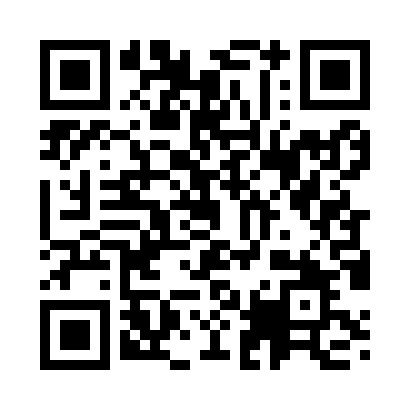 Prayer times for Burgkirchen, AustriaMon 1 Apr 2024 - Tue 30 Apr 2024High Latitude Method: Angle Based RulePrayer Calculation Method: Muslim World LeagueAsar Calculation Method: ShafiPrayer times provided by https://www.salahtimes.comDateDayFajrSunriseDhuhrAsrMaghribIsha1Mon4:566:451:114:467:389:212Tue4:536:431:114:467:409:233Wed4:516:411:114:477:419:254Thu4:486:391:104:487:439:275Fri4:466:371:104:487:449:296Sat4:436:351:104:497:469:307Sun4:416:331:104:507:479:328Mon4:386:311:094:517:499:349Tue4:366:291:094:517:509:3610Wed4:336:271:094:527:519:3811Thu4:316:251:094:537:539:4012Fri4:286:231:084:537:549:4213Sat4:266:211:084:547:569:4414Sun4:236:191:084:547:579:4615Mon4:206:171:084:557:599:4816Tue4:186:151:074:568:009:5017Wed4:156:131:074:568:029:5218Thu4:136:111:074:578:039:5419Fri4:106:101:074:588:059:5720Sat4:076:081:064:588:069:5921Sun4:056:061:064:598:0710:0122Mon4:026:041:064:598:0910:0323Tue3:596:021:065:008:1010:0524Wed3:576:001:065:008:1210:0725Thu3:545:591:055:018:1310:1026Fri3:515:571:055:028:1510:1227Sat3:495:551:055:028:1610:1428Sun3:465:531:055:038:1710:1629Mon3:435:521:055:038:1910:1930Tue3:415:501:055:048:2010:21